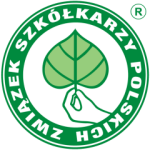 Ja, niżej podpisany 	__________________________________________,(imię i nazwisko)niniejszym udzielam pełnomocnictwa	_____________________________________________(imię i nazwisko)do uczestniczenia w posiedzeniu 31. Walnego Zgromadzenia Członków Związku Szkółkarzy Polskich z siedzibą w Warszawie, Al. Jana Pawła II 80 lok. 71, KRS 0000066013, które odbędzie się 22 listopada 2021 r. w hotelu Warsaw Plaza Hotel **** ul. Łączyny 5, 02-820 Warszawa oraz do wykonywania prawa głosu, a w związku z tym do składania wszelkich oświadczeń, dokumentów, wniosków i pism, a także do innych czynności faktycznych i prawnych, jakie w ramach tego pełnomocnictwa okażą się niezbędne i konieczne._____________________________
miejscowość, data_____________________________
podpisJa, niżej podpisany 	__________________________________________,(imię i nazwisko)niniejszym udzielam pełnomocnictwa	_____________________________________________(imię i nazwisko)do uczestniczenia w posiedzeniu 31. Walnego Zgromadzenia Członków Związku Szkółkarzy Polskich z siedzibą w Warszawie, Al. Jana Pawła II 80 lok. 71, KRS 0000066013, które odbędzie się 22 listopada 2021 r. w hotelu Warsaw Plaza Hotel **** ul. Łączyny 5, 02-820 Warszawa oraz do wykonywania prawa głosu, a w związku z tym do składania wszelkich oświadczeń, dokumentów, wniosków i pism, a także do innych czynności faktycznych i prawnych, jakie w ramach tego pełnomocnictwa okażą się niezbędne i konieczne._____________________________
miejscowość, data_____________________________
podpis